В рамках кампаний "Детство без жестокости и насилия" УИПП Бейсекеевой З.Р. и учителем русского языка и литературы Лось Т.Н. среди учащихся 2-3-х классов проведен конкурс чтецов стихотворений «Наши права». Цели и задачи конкурса:- Развитие правовой культуры детей и юношества;- Знакомство юных граждан с Конвенцией о правах ребенка;- Привлечение детей и подростков к изучению своих прав и обязанностей- Раскрытие творческой индивидуальности и развитие социальнойактивности молодого поколения;- Развитие детского литературного творчества.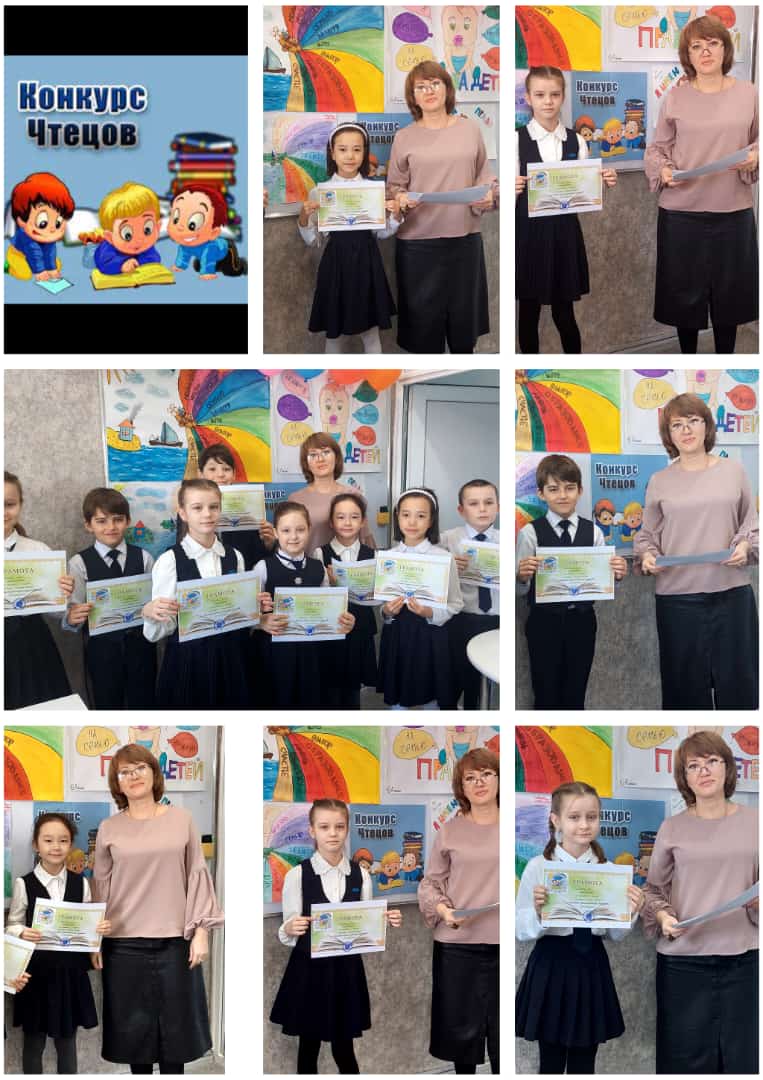 